ПОРЯДОКЗАВЕРШЕНИЯ ОПЕРАЦИЙ ПО ИСПОЛНЕНИЮ БЮДЖЕТА СЕЛЬСКОГО ПОСЕЛЕНИЯ ДУШАНБЕКОВСКИЙ СЕЛЬСОВЕТ МУНИЦИПАЛЬНОГО РАЙОНА КИГИНСКИЙ РАЙОН РЕСПУБЛИКИ БАШКОРТОСТАН В ТЕКУЩЕМ ФИНАНСОВОМ ГОДУ1. В соответствии со статьей 242 Бюджетного кодекса Российской Федерации и Законом Республики Башкортостан "О бюджетном процессе в Республике Башкортостан", Решением Совета сельского поселения Душанбековский сельсовет муниципального района Кигинский район Республики Башкортостан «О бюджетном процессе в сельском поселении Душанбековский сельсовет муниципальном районе Кигинский район Республики Башкортостан» исполнение бюджета сельского поселения Душанбековский сельсовет муниципального района Кигинский район Республики Башкортостан завершается в части операций по расходам бюджета сельского поселения Душанбековский сельсовет муниципального района Кигинский район Республики Башкортостан и источникам финансирования дефицита бюджета сельского поселения Душанбековский сельсовет муниципального района Кигинский район Республики Башкортостан 31 декабря текущего финансового года.2. В целях завершения операций по расходам бюджета сельского поселения Душанбековский сельсовет муниципального района Кигинский район Республики Башкортостан Администрация сельского поселения Душанбековский сельсовет муниципального района Кигинский район Республики Башкортостан (далее – Администрация сельского поселения) принимает от главных распорядителей средств бюджета сельского поселения Душанбековский сельсовет муниципального района Кигинский район Республики Башкортостан (главных администраторов источников финансирования дефицита бюджета сельского поселения Душанбековский сельсовет муниципального района Кигинский район Республики Башкортостан) не позднее чем:за один рабочий день до окончания текущего финансового года - документы для доведения бюджетных ассигнований, лимитов бюджетных обязательств и предельных объемов финансирования (при наличии) расходов до распорядителей и получателей средств бюджета сельского поселения Душанбековский сельсовет муниципального района Кигинский район Республики Башкортостан;за три рабочих дня до окончания текущего финансового года - распоряжения о совершении казначейских платежей (далее - Распоряжение) на открытые в подразделениях расчетной сети Банка России или кредитных организациях счета получателей средств бюджета сельского поселения Душанбековский сельсовет муниципального района Кигинский район Республики Башкортостан, осуществляющих операции со средствами бюджета сельского поселения Душанбековский сельсовет муниципального района Кигинский район Республики Башкортостан на этих счетах, в том числе в иностранной валюте, в соответствии с бюджетным законодательством Российской Федерации и Республики Башкортостан, нормативными правовыми актами местного самоуправления и получателей средств бюджета, находящихся за пределами Российской Федерации, получающих средства бюджета сельского поселения Душанбековский сельсовет муниципального района Кигинский район Республики Башкортостан в иностранной валюте (далее - иные получатели средств);до последнего рабочего дня текущего финансового года - документы, уменьшающие лимиты бюджетных обязательств и (или) предельные объемы финансирования (при наличии) иных получателей средств в случае возврата остатков средств бюджета, не использованных иным получателем средств в три рабочих дня до окончания текущего финансового года;за два рабочих дня до окончания текущего финансового года - Распоряжения по платежам, осуществляемым в иностранной валюте с датой валютирования не позднее последнего рабочего дня текущего финансового года включительно;за один рабочий день до окончания текущего финансового года - Распоряжения для осуществления перечислений по расходам на обслуживание государственного внутреннего долга сельского поселения Душанбековский сельсовет муниципального района Кигинский район Республики Башкортостан и источникам финансирования дефицита бюджета сельского поселения Душанбековский сельсовет муниципального района Кигинский район Республики Башкортостан.3. Получатели средств бюджета сельского поселения Душанбековский сельсовет муниципального района Кигинский район Республики Башкортостан (администраторы источников финансирования дефицита бюджета сельского поселения Душанбековский сельсовет муниципального района Кигинский район Республики Башкортостан) представляют Распоряжения в сроки, обеспечивающие проведение перечислений из бюджета сельского поселения Душанбековский сельсовет муниципального района Кигинский район Республики Башкортостан не позднее, чем за один рабочий день до окончания текущего финансового года, а для осуществления операций по выплатам за счет наличных денег - не позднее, чем за два рабочих дня до окончания текущего финансового года.4. Администрация сельского поселения осуществляет в установленном порядке перечисления из бюджета сельского поселения Душанбековский сельсовет муниципального района Кигинский район Республики Башкортостан на основании Распоряжений до последнего рабочего дня текущего финансового года включительно.5. Перечисление средств из бюджета сельского поселения Душанбековский сельсовет муниципального района Кигинский район Республики Башкортостан в бюджет муниципального района Кигинский район Республики Башкортостан по межбюджетным трансфертам, предусмотренным в соответствии со сводной бюджетной росписью бюджета сельского поселения Душанбековский сельсовет муниципального района Кигинский район Республики Башкортостан на текущий финансовый год главные распорядители завершают не позднее чем за семь рабочих дней до окончания текущего финансового года.6. Средства бюджета сельского поселения Душанбековский сельсовет муниципального района Кигинский район Республики Башкортостан текущего финансового года должны быть использованы не позднее чем за три последних рабочих дня текущего финансового года получателями средств бюджета сельского поселения Душанбековский сельсовет муниципального района Кигинский район Республики Башкортостан со счетов, открытых в подразделениях расчетной сети Банка России или кредитных организациях на балансовом счете N Счет N 40206 "Средства, выделенные из местных бюджетов" (далее - счет N 40206). Неиспользованные остатки средств бюджета сельского поселения Душанбековский сельсовет муниципального района Кигинский район Республики Башкортостан на счете N 40206 подлежат перечислению не позднее чем за три рабочих дня до окончания текущего финансового года получателями средств бюджета сельского поселения Душанбековский сельсовет муниципального района Кигинский район Республики Башкортостан на лицевой счет бюджета сельского поселения Душанбековский сельсовет муниципального района Кигинский район Республики Башкортостан, открытый в Управлении Федерального казначейства по Республике Башкортостан.В поле "Назначение платежа" платежного поручения получатели средств бюджета сельского поселения Душанбековский сельсовет муниципального района Кигинский район Республики Башкортостан указывают распределение суммы перечисляемого остатка средств бюджета сельского поселения Душанбековский сельсовет муниципального района Кигинский район Республики Башкортостан текущего финансового года (в рублях и копейках) по кодам бюджетной классификации Российской Федерации.По состоянию на 1 января очередного финансового года остатки средств бюджета сельского поселения Душанбековский сельсовет муниципального района Кигинский район Республики Башкортостан завершенного финансового года в валюте Российской Федерации на счетах N 40206, открытых получателям и иным получателям средств бюджета сельского поселения Душанбековский сельсовет муниципального района Кигинский район Республики Башкортостан в кредитных организациях на территории Российской Федерации, должны равняться нулю, кроме случаев, установленных законодательством Российской Федерации.7. Остатки неиспользованных лимитов бюджетных обязательств (бюджетных ассигнований) и предельных объемов финансирования (при наличии) для перечислений за счет средств бюджета сельского поселения Душанбековский сельсовет муниципального района Кигинский район Республики Башкортостан, отраженные на лицевых счетах, открытых в Администрации сельского поселения главным распорядителям, распорядителям и получателям средств бюджета сельского поселения Душанбековский сельсовет муниципального района Кигинский район Республики Башкортостан (главным администраторам и администраторам источников финансирования дефицита бюджета сельского поселения Душанбековский сельсовет муниципального района Кигинский район Республики Башкортостан), не подлежат учету на указанных лицевых счетах в качестве остатков на начало очередного финансового года.8. После 1 января очередного финансового года документы от главных распорядителей, распорядителей и получателей средств бюджета сельского поселения Душанбековский сельсовет муниципального района Кигинский район Республики Башкортостан (главных администраторов и администраторов источников финансирования дефицита бюджета сельского поселения Душанбековский сельсовет муниципального района Кигинский район Республики Башкортостан) на изменение лимитов бюджетных обязательств и предельных объемов финансирования (при наличии) завершенного финансового года (бюджетных ассигнований) не принимаются.9. Остатки средств бюджета сельского поселения Душанбековский сельсовет муниципального района Кигинский район Республики Башкортостан завершенного финансового года, поступившие на лицевой счет бюджета сельского поселения Душанбековский сельсовет муниципального района Кигинский район Республики Башкортостан, открытый в Управлении Федерального казначейства по Республике Башкортостан, в очередном финансовом году подлежат перечислению в доход бюджета сельского поселения Душанбековский сельсовет муниципального района Кигинский район Республики Башкортостан в порядке, установленном для возврата дебиторской задолженности прошлых лет получателей средств бюджета сельского поселения Душанбековский сельсовет муниципального района Кигинский район Республики Башкортостан.В случае если средства бюджета сельского поселения Душанбековский сельсовет муниципального района Кигинский район Республики Башкортостан завершенного финансового года возвращены в очередном финансовом году Управлением Федерального казначейства по Республике Башкортостан на лицевой счет бюджета сельского поселения Душанбековский сельсовет муниципального района Кигинский район Республики Башкортостан по причине неверного указания в платежных поручениях реквизитов получателя платежа, получатель средств бюджета сельского поселения Душанбековский сельсовет муниципального района Кигинский район Республики Башкортостан в течение пяти рабочих дней со дня отражения этих средств на лицевом счете получателя бюджетных средств, но не позднее 1 февраля очередного финансового года, вправе представить в Администрацию сельского поселения Распоряжения для перечисления указанных средств по уточненным реквизитам.
10. Получатели средств бюджета сельского поселения Душанбековский сельсовет муниципального района Кигинский район Республики Башкортостан, осуществляющие свою деятельность в нерабочие праздничные дни в Российской Федерации в январе очередного финансового года, в целях финансового обеспечения указанной деятельности вправе иметь в кассе остаток наличных денежных средств завершенного финансового года в пределах установленной ими в соответствии с требованиями Указания Центрального банка Российской Федерации от 11 марта 2014 года N 3210-У "О порядке ведения кассовых операций юридическими лицами и упрощенном порядке ведения кассовых операций индивидуальными предпринимателями и субъектами малого предпринимательства" максимально допустимой суммы наличных денег, которая может храниться в кассе (далее - остатки наличных денежных средств).Остатки наличных денежных средств по состоянию на 1 января очередного финансового года, неиспользованные в нерабочие праздничные дни очередного финансового года, подлежат взносу на счета, открытые Управлению Федерального казначейства по Республике Башкортостан в Банке России или кредитных организациях для выдачи и внесения наличных денежных средств и осуществления расчетов по отдельным операциям не позднее третьего рабочего дня очередного финансового года в целях последующего перечисления в доход бюджета сельского поселения Душанбековский сельсовет муниципального района Кигинский район Республики Башкортостан в порядке, установленном для возврата дебиторской задолженности прошлых лет получателей средств бюджета сельского поселения Душанбековский сельсовет муниципального района Кигинский район Республики Башкортостан.Операции очередного финансового года за счет указанного в абзаце первом настоящего пункта остатка наличных денежных средств подлежат отражению в бюджетном учете операций по исполнению бюджета сельского поселения Душанбековский сельсовет муниципального района Кигинский район Республики Башкортостан и бюджетной отчетности за очередной финансовый год.      КАРАР                                               №  12                            ПОСТАНОВЛЕНИЕ         «17»  март  2021  й.                                                                  «17»  марта  2021 г.        Дүшəмбикə ауылы                                                                    село ДушанбековоОБ УТВЕРЖДЕНИИ ПОРЯДКА ЗАВЕРШЕНИЯ ОПЕРАЦИЙ ПО ИСПОЛНЕНИЮБЮДЖЕТАСЕЛЬСКОГО ПОСЕЛЕНИЯ ДУШАНБЕКОВСКИЙ СЕЛЬСОВЕТ МУНИЦИПАЛЬНОГО РАЙОНА КИГИНСКИЙ РАЙОН РЕСПУБЛИКИ БАШКОРТОСТАН В ТЕКУЩЕМ ФИНАНСОВОМ ГОДУВ целях реализации статьи 242 Бюджетного кодекса Российской Федерации, Закона Республики Башкортостан "О бюджетном процессе в Республике Башкортостан", Решением Совета сельского поселения Душанбековский сельсовет муниципального района Кигинский район Республики Башкортостан «О бюджетном процессе в сельском поселении Душанбековский сельсовет муниципальном районе Кигинский район Республики Башкортостан», Администрация сельского поселения Душанбековский сельсовет муниципального района Кигинский район Республики Башкортостан   П О С Т А Н О В Л Я Е Т:    1. Утвердить прилагаемый Порядок завершения операций по исполнению бюджета сельского поселения Душанбековский сельсовет муниципального района Кигинский район Республики Башкортостан в текущем финансовом году.    2.  Настоящее  Постановление  вступает  в силу с 1 января 2021 года.    3. Контроль за исполнением настоящего постановления оставляю за собой.Глава сельского поселения	   Ф.А. Гизатуллин                Исп. Усманова  Р.Г.                                                                       Утвержден     постановлением Администрации	  сельского поселения                                                                Душанбековский сельсовет                                                         муниципального района                                                                           Кигинский район	    Республики Башкортостан	      от«17» марта 2021 г. № 12  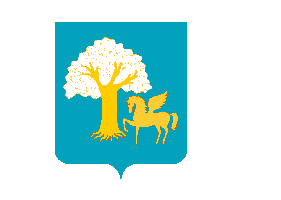 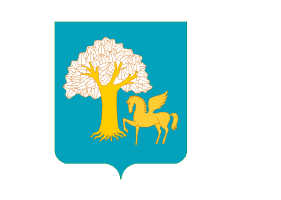 